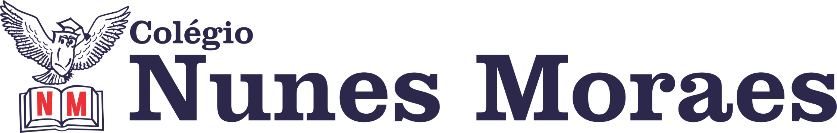 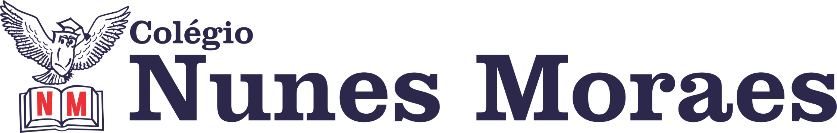 DIA: 07 DE MAIO DE 2020  - 3°ANO E.FENSINO FUNDAMENTAL I1ª AULA: HISTÓRIAComponente Curricular: HistóriaObjeto de Conhecimento: Quem vive nos bairrosAprendizagens Essenciais: Reconhecer históricos do lugar em que vivem e compreender seus significadosOlá, querido(a) aluno(a)!Hoje, você vai estudar usando um roteiro de estudos. Mas o que é um roteiro de estudos? É um passo a passo pensado para te auxiliar a estudar o assunto da vídeo aula de uma maneira mais organizadaPara a aula de hoje, você vai precisar do livro 1 de História Atividades:Link da aula: https://youtu.be/vc0KAoP-hhQPasso 1: Continuação do capítulo 5 “Bairros e mais bairros”Leitura das páginas 78,79 e 80 Realização da atividade da página 81Passo 2: Para casa, atividade da página 82 (enviar foto da atividade pelo Whatsapp para registro)2ª AULA: INGLÊS Componente Curricular: Língua InglesaOlá, querido(a) aluno(a)!Hoje, você vai estudar usando um roteiro de estudo. Mas o que é um roteiro de estudo? É um passo a passo pensado para te auxiliar a estudar o assunto da aula em vídeo de uma maneira mais organizada. Fique ligado!O roteiro a seguir é baseado no modelo de ensino à distância, em que você vai estudar usando seu livro de inglês, aula em vídeo e WhatsApp.Objetos de conhecimento:A or AN; SCHOOL OBJECTS; WHAT IS THIS? IT IS...Aprendizagens essenciais:Ampliar o vocabulário relacionado aos School Objects. Identificar os artigos A e AN. Inserir a expressão: What is this? em um diálogo.Atividades:Link da aula: https://www.youtube.com/watch?v=anzFd8zhelAPasso 1: P. 46 e 47No capítulo anterior, estudamos vários school objects. Agora, lhes apresento mais alguns: Em inglês, quando vamos pedir algo a alguém, dizemos: A book, PLEASE!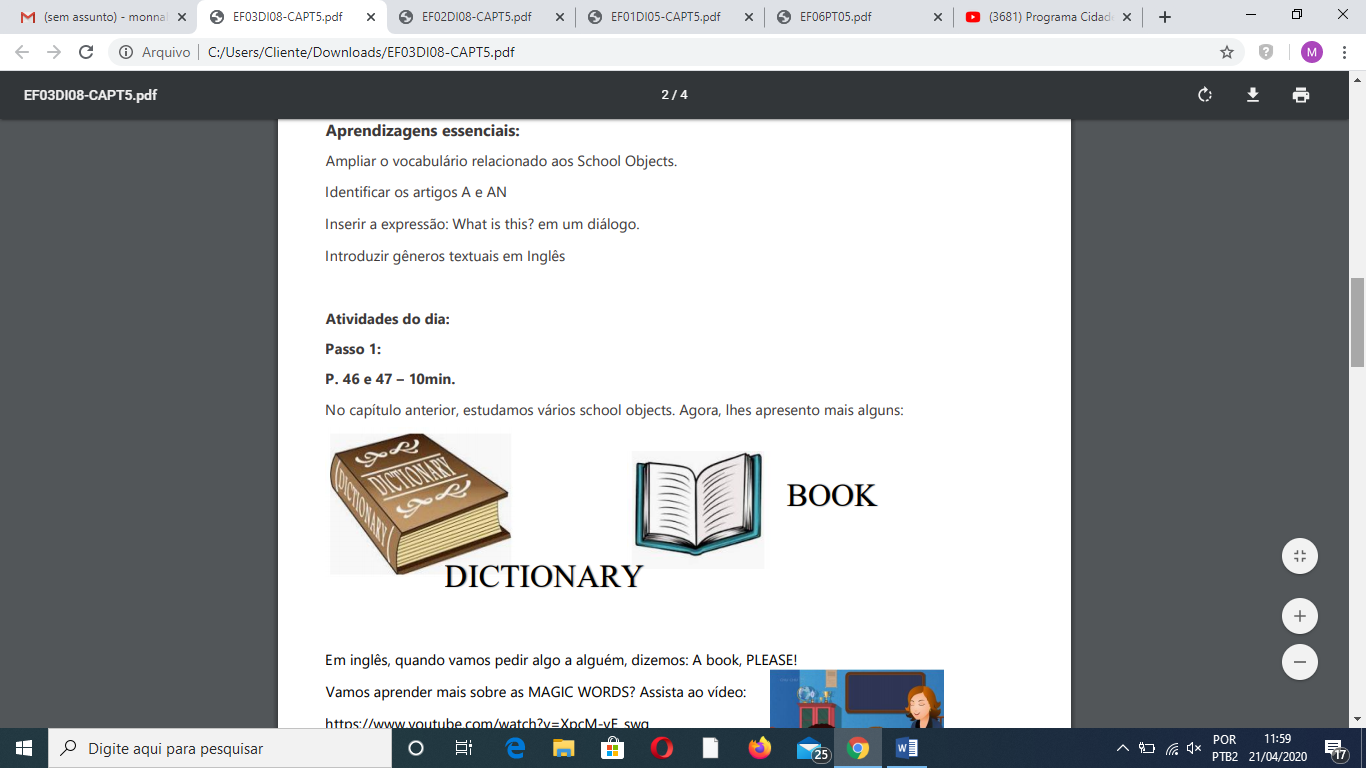 Passo 2: P. 48 a 52  - P. 48 – escute o áudio referente à página no vídeo.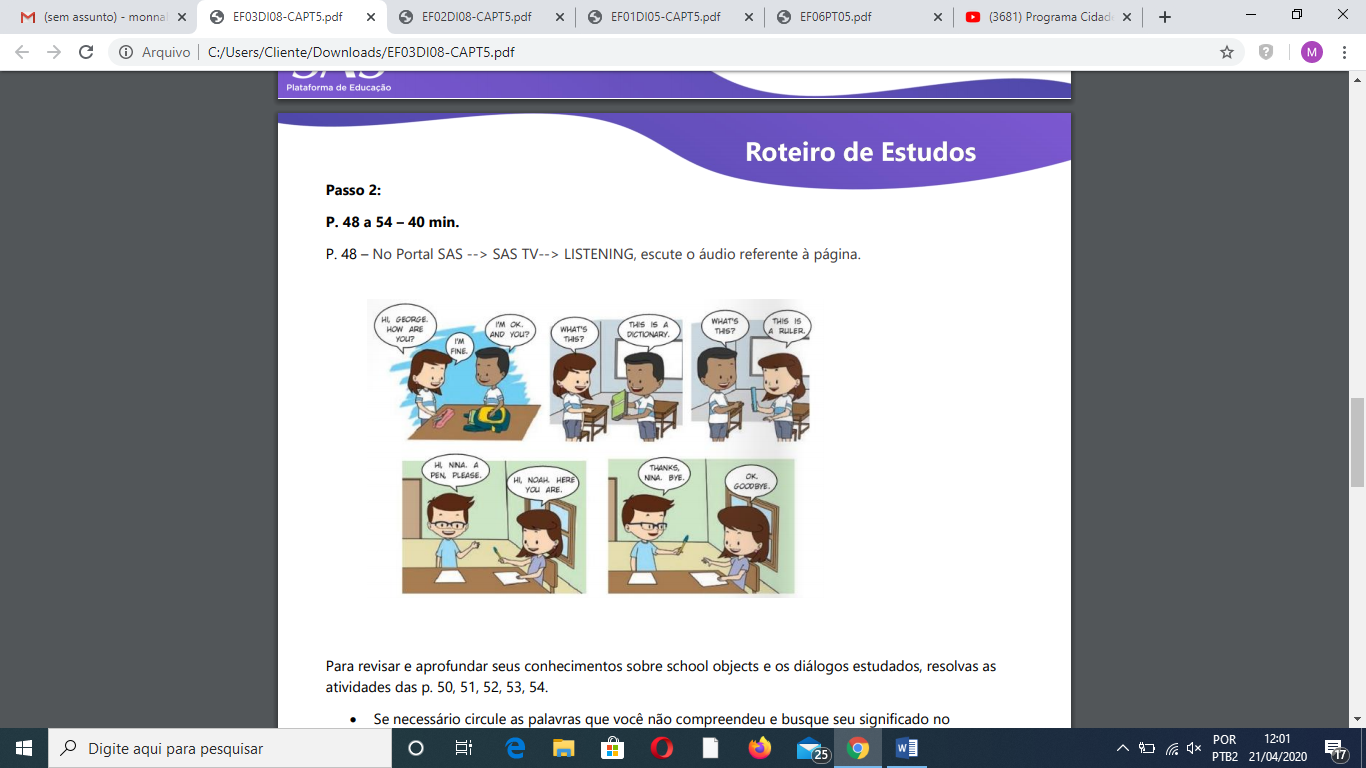 Resolução das atividades das p. 49, 50, 51, 52.• Se necessário circule as palavras que você não compreendeu e busque seu significado no DICTIONARY.• Sugestões de dicionários on-line:https://dictionary.cambridge.org/pt/dicionario/ingles/oxfordhttps://kids.britannica.com/kids/browse/dictionary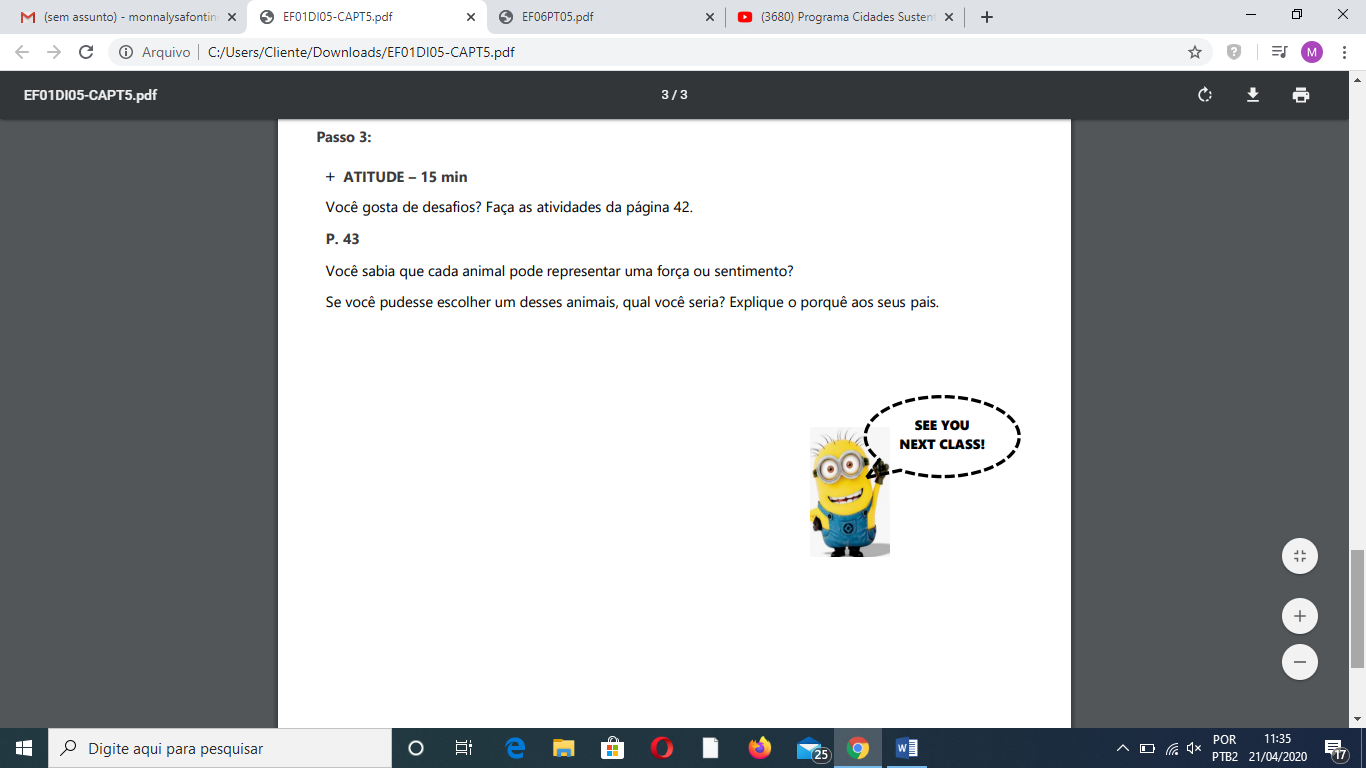 3ª AULA: AULA EXTRALINK DA AULA: https://youtu.be/aaWMzfBpYkE